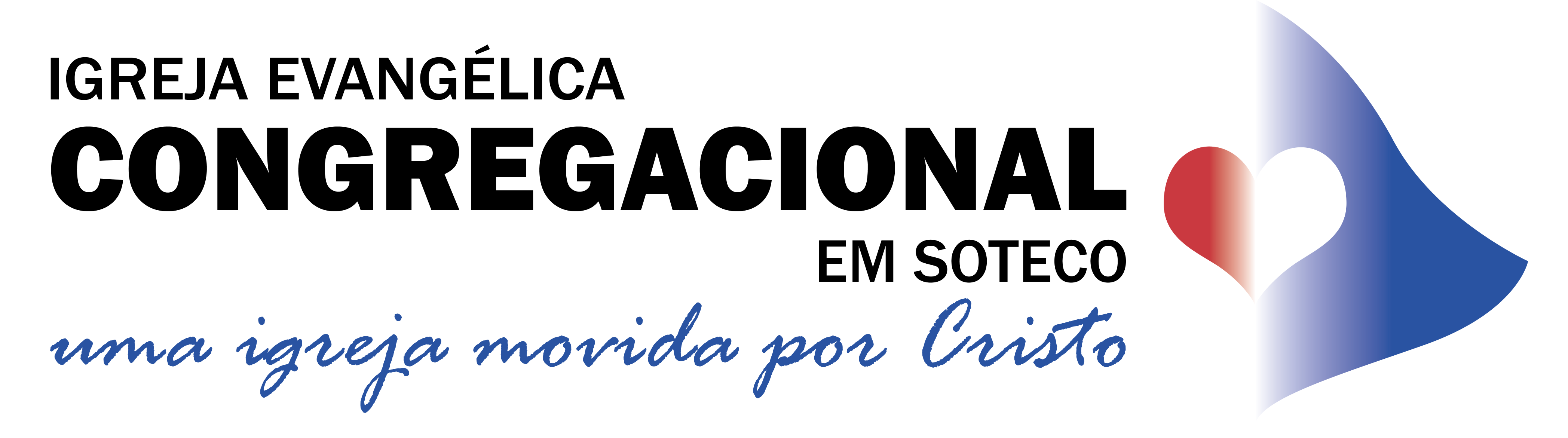 Uma herança valiosa(2Tm 4.1-5)É geralmente no final da vida que as pessoas costumam transmitir suas orientações ou ordens que julgam mais importantes, a fim de ressaltar o que sua descendência deve preservar dali para frente. Assim é a segunda carta de Paulo a Timóteo: uma espécie de testamento de pai para filho. Não é de espantar que seja desse jeito, pois o velho apóstolo nutre esse mesmo sentimento pelo jovem pastor. Em sua primeira carta, Paulo o trata como “verdadeiro filho na fé” (1Tm 1.2).Ao escrever a Timóteo, Paulo também nos deixa como herança um precioso tesouro em forma de mensagem. Em 2Tm 4.15, a carta traz: (1) um apelo para que o Evangelho seja propagado; (2) a imperiosa necessidade da pregação dele; (3) a reação de algumas pessoas à Palavra de Deus; e (4) as admoestações finais de Paulo. Vejamos com um pouco mais de detalhes o que o apóstolo dos gentios nos reservou no final da sua vida.A insistência para que Timóteo não se cale (v. 1). O verbo conjurar significa ordenar, promover reação, instigar, fazer pedidos insistentes. Uma igreja verdadeira, temente a Deus precisa proclamar a Palavra do Senhor de forma ampla, profunda e contínua, abordando bênção e maldição; prosperidade e privação; curas, milagres e libertação, como também cadeias e possessões demoníacas; céu e inferno; o infinito amor de Deus e o juízo divino vindouro; perdão de pecados e a necessidade de arrependimento e conversão sincera. Não adianta combater apenas os efeitos ou as consequências da desgraça ou da miséria da humanidade sem tratar a verdadeira causa da corrupção do gênero humano: o pecado, que nos separa de Deus (cf. Is 59.2).A imperiosa necessidade da pregação da Palavra de Deus (v. 2). No capítulo 3 da sua segunda carta, em linhas gerais, Paulo faz uma caracterização do gênero humano dos últimos tempos (vs. 1-5). Paulo demonstra que está convencido de que não existem alternativas favoráveis à recuperação do homem, a não ser aquela que decorra da pregação da palavra de Deus (vs. 14-15). Paulo já havia expressado a mesma convicção sobre o assunto em Rm 1.16. Ao contrário de alguns, ele não se envergonha do Evangelho (cf. Mc 8.38).A reação de algumas pessoas à Palavra de Deus (vs. 3-4). O evangelho denuncia os nossos pecados e exige arrependimento e mudança, por isso ele nos incomoda tanto. Como as pessoas andam à procura de justificativas para os seus erros, pregar com fidelidade a Palavra de Deus é tarefa árdua. Há resistências, insultos e difamações etc. Quem procura viver de acordo com a Bíblia é muitas vezes ofendido, criticado, ironizado, mal compreendido. Paulo suplica que Timóteo pregue “com toda longanimidade e doutrina” (v. 2), suportando com serenidade e resiliência as contrariedades, insultos, vexames e ofensas.As admoestações finais de Paulo (v. 5). Timóteo deve se manter sóbrio no meio de uma geração pervertida. 	Timóteo deve permanecer firme na obra de Deus, suportando as dificuldades. Timóteo deve evangelizar, discipular, doutrinar as pessoas. Timóteo deve exercer seu ministério plenamente e fielmente, custe o que custar.Pr. Albert IglésiaCumprimentamos todas as mamães pela passagem deste dia especial e rogamos a Deus que ele conceda graça a cada uma para o exercício sábio da maternidade.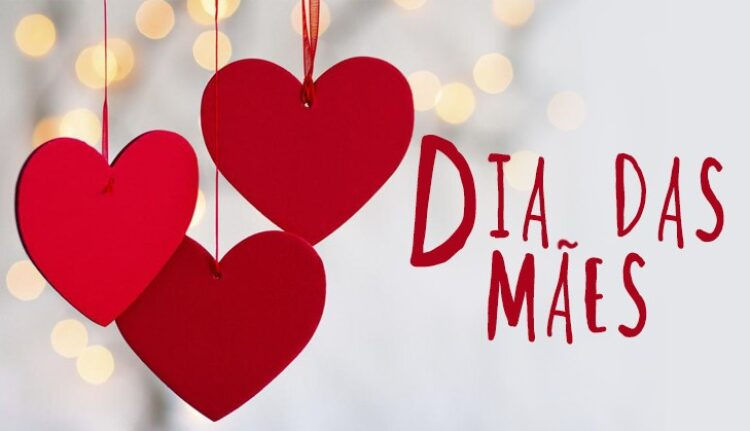 Ao longo deste dia, teremos homenagens a elas. Desde já, parabéns!Escola DominicalHoje, tendo em vista o Dia das Mães, teremos uma programação diferenciada, com café da manhã servido a partir de 8h30, sob orientação da Dcª. Kelen. Na sequência, homenagem prestada pelo Departamento responsável lá no templo.Ministério InfantilTambém homenageará as mamães com uma singela lembrança à noite. Mais uma vez, nossa gratidão a Deus e nossos cumprimentos a todas!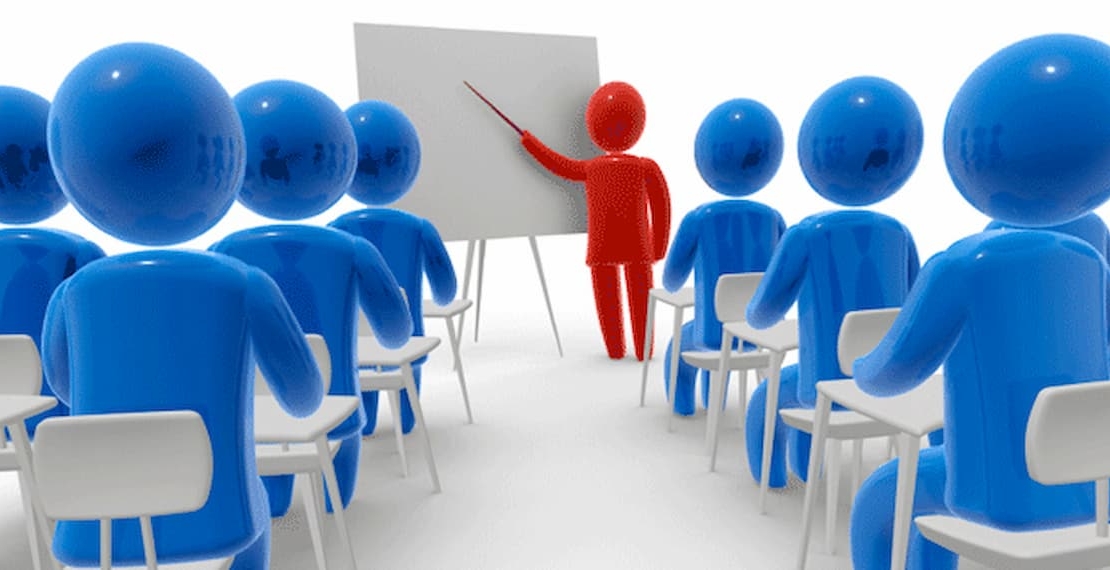 Curso de CapacitaçãoAmanhã haverá mais uma aula do nosso Curso Intensivo de Capacitação de Professores e Líderes no horário previsto: 19h30. Esperamos você. Não falte!Domingo MissionárioÉ hoje! Medite em Fp 4.14-19 e seja encorajado a investir sua vida e seus recursos na obra de evangelização.Em certo sentido, a maioria dos missionários depende exclusivamente da generosidade e fidelidade de seus parceiros para ter o sustento de suas famílias. Pense nisso!CantinaHoje, após o culto noturno, o Ministério Infantil promoverá uma cantina. Anote aí o cardápio, a R$ 8,50:Pastel (carne, frango ou napolitano) + refrigerante ou suco.Em comemoração ao Dia das Mães, haverá três sorteios de brindes!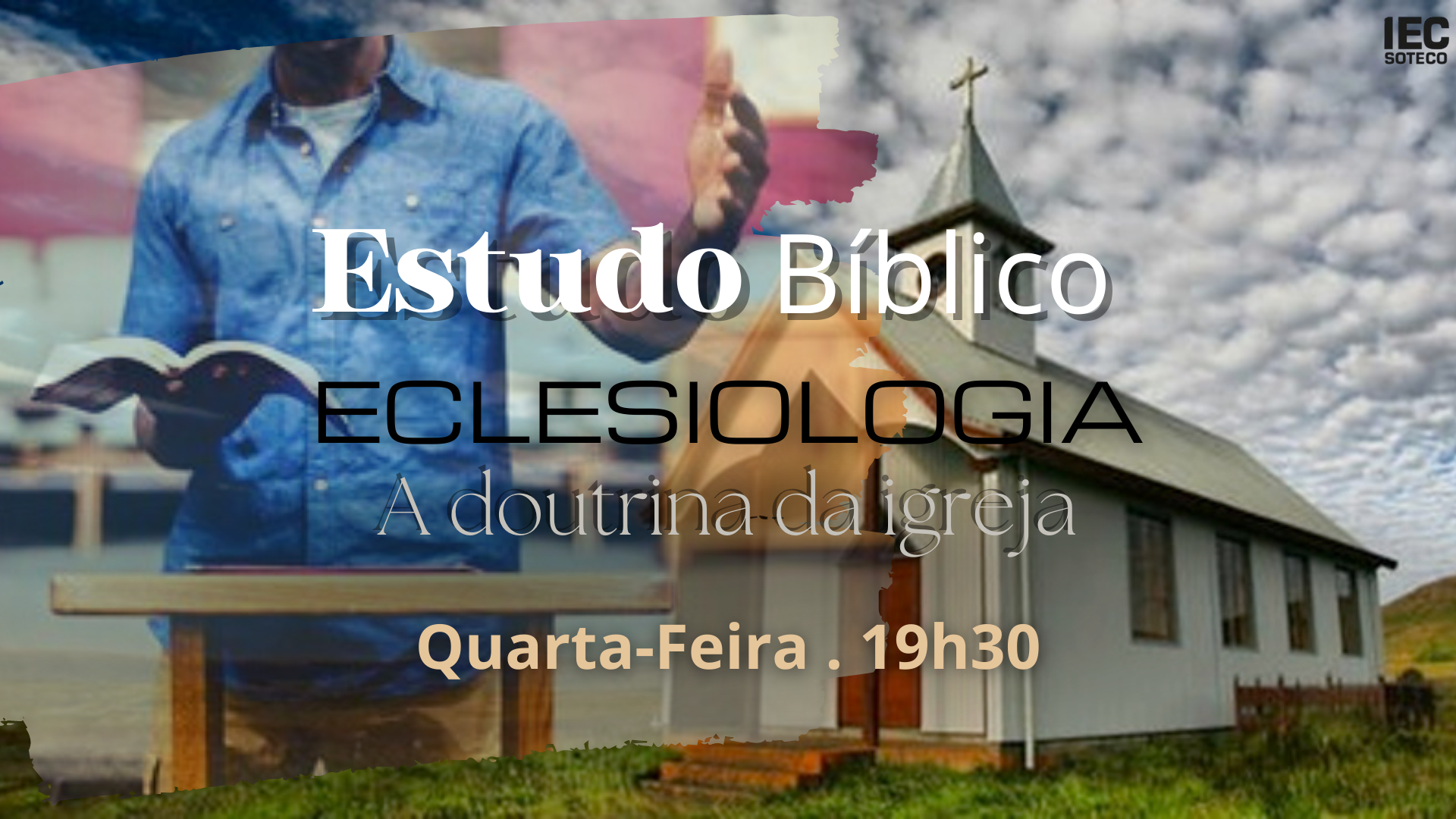 Estudo BíblicoNa próxima quarta-feira, às 19h30, continuaremos a série de lições sobre Eclesiologia: a doutrina da igreja.A partir da próxima aula, vamos iniciar as ministrações sobre o tema O governo da igreja.Os seguintes tópicos serão abordados:Os oficiais da igreja: quem são, quais são suas prerrogativas e responsabilidades?Como devem ser escolhidos os oficiais da igreja?Formas de governo eclesiásticoDevem as mulheres ser ministras da igreja?Pretendemos discutir as seguintes questões:Os oficiais da igrejaComo devem ser escolhidos os oficiais da igreja?Formas de governo eclesiásticoVocê pode obter o material de apoio de cada estudo bíblico no site da Igreja, mas não deixe de participar das aulas. Clique aqui!Sexta-Feira da FamíliaNa próxima sexta-feira, os trabalhos estarão suspensos nesta Igreja a fim de promovermos um momento agradável entre você e sua família.Desfrute desse tempo ao lado dos seus da melhor forma possível!Para sua inspiração, clique aqui! e aqui.AlmoçoVem aí o nosso próximo almoço, dia 04/06. Anote o cardápio, a R$ 16,00 (servir no local) e R$ 16,50 (marmitex):Carne suína (ou filé de frango) + linguiça cofril, arroz, feijão, farofa, seleta de legumes e salada verde.Refrigerante ou suco: R$ 1,00 (copo de 300 ml).Anote seu pedido na folha que está sobre a mesa no rol de entrada da Igreja. Também pedimos que nos ajude a divulgar o evento para seus amigos e familiares.A arrecadação será revertida para as obras do salão social, conforme anúncios anteriores. Este será o último dos almoços programados para essa finalidade.Cantinho da Oração“Orem continuamente” (1Ts 5:17 NVI).Em gratidão a Deus pela alta hospitalar da nossa irmã Mariza, após cirurgia. Oremos também pelo seu pleno restabelecimento.Em gratidão também pela realização da cirurgia do Eduardo. Oremos ainda por sua plena recuperação.Em gratidão também pelos resultados dos exames da Flávia na região da tireoide.Por fortalecimento da saúde da Srª. Joana (RJ, mãe da Dcª. Izabel), do Henrique, do Dc. Rafael, da Gabriela (RJ, com grave problema no coração).Pela família pastoral, incluindo os resultados aguardos pelo Albert Júnior a respeito dos concursos que realizou recentemente para o BRB-DF e a SEGER-ES.Pela Laís, que veio do RJ para realizar, nesta manhã, mais uma fase do concurso para o TJ-ES.Pelas mamães, sobretudo as da nossa Igreja.(Acompanhe outros motivos no grupo de membros)Redes Sociais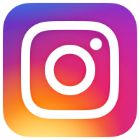 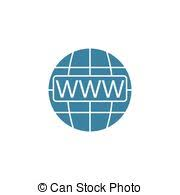 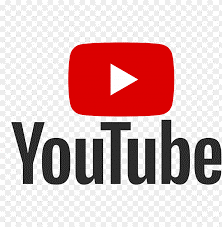 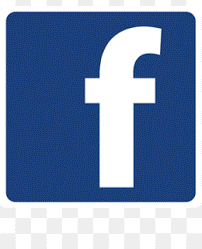 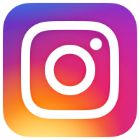 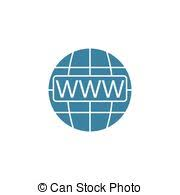 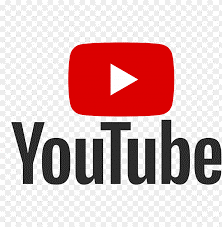 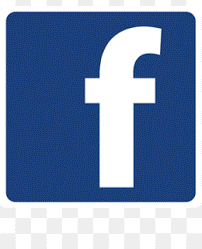 IEC Soteco	IEC Soteco	IEC Soteco	IEC SotecoContribuiçõesSicoob: agência 3008, conta corrente 170.875-9. Pix: 28564425000142 (CNPJ).*Comparece aos ensaios do Ministério de Louvor.Boletim Informativo – Ano VII – Nº 20/23, de 14 de maio de 2023	PastoralESCALAS (“Servi ao Senhor com alegria” – Sl 100.2)ESCALAS (“Servi ao Senhor com alegria” – Sl 100.2)ESCALAS (“Servi ao Senhor com alegria” – Sl 100.2)ESCALAS (“Servi ao Senhor com alegria” – Sl 100.2)ESCALAS (“Servi ao Senhor com alegria” – Sl 100.2)ESCALAS (“Servi ao Senhor com alegria” – Sl 100.2)ESCALAS (“Servi ao Senhor com alegria” – Sl 100.2)ESCALAS (“Servi ao Senhor com alegria” – Sl 100.2)ESCALAS (“Servi ao Senhor com alegria” – Sl 100.2)OfíciosHojeHojeQuartaQuartaSextaSextaPróximo DomingoPróximo DomingoOficial de plantãoPb. Pedro JúniorPb. Pedro JúniorDc. João ArturDc. João ArturSexta-Feira da Família (sem atividade na igreja)Sexta-Feira da Família (sem atividade na igreja)Dc. José FranciscoDc. José FranciscoDirigente da manhãLadárioLadárioSexta-Feira da Família (sem atividade na igreja)Sexta-Feira da Família (sem atividade na igreja)LadárioLadárioDirigente da noiteMatheusMatheusPr. AlbertPr. AlbertSexta-Feira da Família (sem atividade na igreja)Sexta-Feira da Família (sem atividade na igreja)Ana LúciaAna LúciaPregador(a) da noitePr. AlbertPr. AlbertPr. AlbertPr. AlbertSexta-Feira da Família (sem atividade na igreja)Sexta-Feira da Família (sem atividade na igreja)Pb. Pedro JúniorPb. Pedro JúniorOper. de som*MarianaMarianaVoluntárioVoluntárioSexta-Feira da Família (sem atividade na igreja)Sexta-Feira da Família (sem atividade na igreja)DjalmaDjalmaMultimídia* (transm./proj.)Dc. Rafael/Ana LuízaDc. Rafael/Ana LuízaLuciana/FláviaLuciana/FláviaSexta-Feira da Família (sem atividade na igreja)Sexta-Feira da Família (sem atividade na igreja)Víviam/GuilhermeVíviam/GuilhermeRecepçãoClovesClovesMatheusMatheusSexta-Feira da Família (sem atividade na igreja)Sexta-Feira da Família (sem atividade na igreja)SaturninoSaturninoIntercessão (aos domingos, no gabinete)18h: Flávia18h15: Mary18h15: Mary18h30: Guilherme18h45: Bruna19h: Luzia Martins19h: Luzia Martins19h15: CreusaEXPEDIENTESEXPEDIENTESEXPEDIENTESEXPEDIENTESEXPEDIENTESDomingoQuarta-FeiraSexta-FeiraSábado1ª Semana do MêsEscola Dominical: 9hM. Louvor (ensaio): 10h30Culto: 18hEstudo Bíblico:19h30Oração (templo) ou PGs (lares):19h30Coral de Violão:15hSemana de Oração:19h30AGENDA E DATAS MAGNAS(Fale com o pastor ou com a secretária caso queira reservar uma data especial)AGENDA E DATAS MAGNAS(Fale com o pastor ou com a secretária caso queira reservar uma data especial)AGENDA E DATAS MAGNAS(Fale com o pastor ou com a secretária caso queira reservar uma data especial)AGENDA E DATAS MAGNAS(Fale com o pastor ou com a secretária caso queira reservar uma data especial)Maio14-Domingo MissionárioMaio148h30Café da Manhã (Dia das Mães)Maio1419h30CantinaMaio19-Sexta-Feira da FamíliaMaio219hPalestra: “Crenças Limitantes”Maio289hPalestra: “Violência nas escolas: como lidar frente ao medo”Maio2811h30Almoço das Famílias (junta panela – UAF)Maio2818hCulto com Encerramento do Mês da FamíliaANIVERSARIANTES DE MAIOANIVERSARIANTES DE MAIO4Flavia Cristina Lourenço Marendaz9Marcela Santos Silva13Luís Eduardo Bonates Garcia14Dc. Luiz e Vanuzia Bermudes (casam.)18Milenna Ferreira L. E. de Albuquerque19Dcª. Kelen de Lima Albuquerque Soares22Nicoly Oliveira Moraes22Luzia Tolentino de Souza24Ana Luíza Martins CoutinhoFale com a secretária da Igreja caso seu nome não esteja relacionado aqui.Fale com a secretária da Igreja caso seu nome não esteja relacionado aqui.PARCERIAS (Fp 4.10-20)CM de Aracruz-ES (Pr. Aderson; tel.: (21) 97179-4671; e-mail: aderson.santos.rocha@gmail.com).Pr. Richard Oliveira: PV Hungria (tel.: +36 (20) 588-9520; e-mail: richardoliveira7391@gmail.com).Misª. Elizabeth Mattos: IEC Realengo-RJ (tel.: (21) 992678136; e-mail: lizcmattos@gmail.com).Pr. José Cláudio: Projeto IEC VIX-ES (tel.: (27) 99505-6021; e-mail: iecvixsemear@gmail.com).Pr. Cézar Donizete: La Fuente del Peregrino-Espanha (tel.: (61) 98363-9772; e-mail: cesardonizetepiri@gmail.com).